No.NIPHM/Stores/4(4)/Security Services		Date: 18.02.2019इ–निविदा सूचना e-TENDER NOTICESub:	Invitation of Online bids through e-procurement system in Two bid for providing Security Services at NIPHM – Reg.* * *Sir/Madam,National Institute of Plant Health Management (NIPHM) an autonomous Institute under Ministry of Agriculture & Farmers Welfare, Govt. of India invites ‘Online bids through e-procurement system (https://eprocure.gov.in) for providing Security Services’ in ‘Two bid System’from  qualified service providers registered under Private Security Agency (Regulation) Act 2005.The contract period will initially be for a period of one year and extendable on the same terms and conditions subject to satisfactory performance of the contractor/agency. Note:Copy of Tender document is available in CPP Portal (URL: https://eprocure.gov.in/eprocure/) and NIPHM, Hyderabad website (URL: https://niphm.gov.in). Corrigendum/addendum, if any, will be published only in the website and separate communication will not be sent for the same.Instructions regarding submission of online bids are available at URL: https://eprocure.gov.in/eprocure/Bids should be submitted through online only. Manual / physical bids will not be accepted.On submission of online bid, please intimate the same to the e-mail ID: niphm@nic.inSd/-                    REGISTRARSUBMISSION OF TENDER THROUGH ONLINE:The Tender proposes two stage tender systems viz. (1) Technical Bid and (2) Price Bid.Details to be furnished in the Envelope-B i.e., Price Bid Note:The Bidders should furnish the location with addresses and license details of the firm.The Bidders shall furnish as part of the bid, documents establishing the Bidders eligibility to bid and its qualifications to perform the Contract if their tender is accepted.The documentary evidence of the Bidder's qualifications shall be established to the satisfaction of NIPHM. However, the decision of Director General, NIPHM will be final in this regard.GENERAL INSTRUCTIONS:The Bidders are requested to examine the instructions, terms & conditions and specifications given in the Tender. Failure to furnish requisite information in all respects may result in rejection of the bid.  Any offer made in responses to this tender when accepted by NIPHM will constitute a contract between the parties.MEMBERS OF THE NIPHM NOT INDIVIDUALLY LIABLENo Director or official or Employee of the NIPHM shall, in any way, be personally bound or liable for his / her acts or obligations of the NIPHM under the contract or answerable for any default or omission in the observance or performance of any acts,  matters or things which are herein contained.The contractor shall indemnify the principal employer (NIPHM) against any risk and damages arising out of the default on the part of contractor due to his negligence or that of his employee or non compliance of any of the aforesaid rules, regulations etc. laid down by the government and other statutory authorities from time to time.In case of any dispute  between contractor & workers, it is the responsibility of the contractor to settle them amicably and the Institute will not be a party to them and will not be responsible for any lapses, etc., on the part of the contractor vis-à-vis his workers. If under any circumstances a court awards decree against the Institute in cases relating to the workers employed by the contractor at the Institute, the contractor shall himself make all necessary action in fulfilment of the decree and the Institute as such shall not be liable to take any action.  The workers engaged by the contractor will not have any type of claim against NIPHM and the contractor shall be liable and responsible for compliance of all Labour laws.The contractor will comply with all the provisions regarding licensing, welfare and health, procedure, maintenance of various records and registers etc., as provided under the Contract Labour (Regulation and Abolition) Act 1970 and also orders issued by Govt. of Telangana framed there under and for its non compliance, the contractor shall only be responsible for penalties levied by the appropriate Authority under the Act.  The contractor shall also be liable to comply with all other labour and industrial laws and such other acts and statutes (including Factories Act, Payment of Bonus Act, Payment of Gratuity Act EPF Act, ESI Act, Minimum Wages Act, workman’s compensation Act and Industrial dispute act etc).  Depositing of P.F. Contribution as may be applicable is the responsibility of the contractor at his/her own expenses and shall not be reimbursed by NIPHM. Any default in compliance/violation of any loss or contravention of any of the provisions referred to above, the contractor shall alone be held responsible.  The rate quoted will be valid for the period of contract and no hike will be admissible, except for increase in wages to be compliant with the Minimum Wages Act from time to time.NIPHM shall not be liable to pay any allowance, salary or any other amount under any law in force for the staff engaged by the contractor.  NIPHM shall also not be liable for breach of any labour laws or any other laws in force by the contractor or the persons deployed on duty.  The person or institution to which the contract is given will not be entitled to any other allowances or benefits, which are not included in the contractThe contractor shall have to execute the contract according to the provisions of the Act and Rules made there under.  The cost of executing the contract, such as stamp duty, drafting charges etc., shall be borne by the contractor as fixed by NIPHM.NIPHM reserves the right to forfeit the EMD of bidders on account of (i) premature withdrawal from the bid (ii) non- payment of security deposit (iii) failure to execute the agreement within 07 days of receipt of the letter of award of contract. The decision of the Director General, NIPHM shall be final in this regard.The agency shall not transfer or assign sub-contract to any other party.  The agency shall be absolutely responsible and liable for any personal injuries or death and or property damage or losses suffered to the NIPHM due to negligence of the contract personnel in their performance of the services required under the contract.Corrections, if any, in the tender document must be attested. All amounts shall be indicated both in words as well as in figures. Where there is difference between the amount quoted in words and figures, amount quoted in words shall prevail.I. CLARIFICATIONS IN THE TENDERA prospective Bidder requiring any clarification regarding the Tender may address the Tender Inviting Authority by letter or by fax upto5 days prior to the last date. NIPHM will respond in writing to any request for clarification in the Tender.The responses to the clarifications will also  be notified on NIPHM’s website http://niphm.gov.inandhttps://eprocure.gov.in/eprocure/II.AMENDMENTS TO THE TENDERNIPHM may amend the Tender Conditions up to 5 days prior to the time fixed for receipt of the Tender.Amendment to the tender, in response to clarifications sought by prospective Bidders, is solely at the discretion of NIPHM. Such amendments will be notified on NIPHM’s website and CPP Portal https://eprocure.gov.in/eprocure/NIPHM, at its discretion, may or may not extend the due date and time for the submission of bids on account of amendments. Extension of time will be notified on NIPHM’s website and CPP Portal https://eprocure.gov.in/eprocure/All the Bidders are advised to periodically browse NIPHM website http://niphm.gov.inand CPP Portal https://eprocure.gov.in/eprocure/for any amendments or corrigenda issued in connection with this Tender. NIPHM will not be responsible for any misinterpretation of the provisions of this tender document on account of the Bidders’ failure to update the bid documents based on changes announced through the website. III.Any offer made in response to this tender when accepted by NIPHM will constitute a contract between the parties.IV.The supplier shall not be entitled to any increase in the rates.V.The agency shall not transfer or assign sub-contract to any other party.  VI. The Price should be quoted only in Indian Rupees.VII.NIPHM NOT BOUND BY ANY PERSONAL REPRESENTATIONThe supplier shall not be entitled to any increase in the rates or any other right or claim whatsoever by any representation, explanation or statement or alleged representation, promise or guarantee give or alleged to have been given to him by any person of the NIPHM.VIII.Indemnity: The Contractor shall warrant and be deemed to have warranted that all goods supplied against this contract are free and clean of infringement of any Patent, copy right or trade mark and shall at all times indemnify the Purchaser against all claims which may be made in respect of the goods for infringement of any right protected by patent.IX.The employees of the NIPHM and their near relatives i.e.( (i) spouse of the individual; (ii) brother or sister of the individual; (iii) brother or sister of the spouse of the individual; (iv) brother or sister of either of the parents of the individual; (v) any lineal ascendant or descendant of the individual; (vi) any lineal ascendant or descendant of the spouse of the individual; (vii) spouse of the person referred to in above (ii) to (vi);])  are not entitled to participate in this tender. If it is noticed at a later date that this condition is violated, the agreement in consequence of this tender is liable to be cancelled forthwith apart from legal action.X Corrupt or Fraudulent Practices: Bidders should observe the highest standard of ethics during the procurement and execution of such contracts.“Corrupt practice” means the offering, giving, receiving or soliciting of anything of value to influence the action of public official in the procurement process or in contract execution, and“Fraudulent practice” means a misrepresentation of facts in order to influence a procurement process or the execution of a contract to the detriment of the Purchaser and includes collusive practice among Bidders (prior to or after bid submission) designed to establish bid prices at artificial non-competitive levels and to deprive the Purchaser of the benefits of free and open competition.NIPHM will reject a proposal for award if it is found that the Bidder recommended for award has engaged in corrupt or fraudulent practices in competing for the contract in question.पात्रता मानदंड/ ELIGIBILITY CRITERIA:निविदाकारों को निविदा को कोटिंग करने के लिए निम्‍नलिखित पात्रता मानदंड को पूरा करना होगा एवं  खंड-I के अनुसार अपनी पात्रता प्रमाणित करने के लिए स्‍क्‍ेन हुई दस्‍तावेजों की प्रतियां अपलोड की जानी चाहिए। The Bidders should meet the following Eligibility Criteria for quoting the tender and the scanned document copies to prove their Eligibility should be uploaded as per the Clause-1.One bid per bidder: Each bidder shall submit only one bid. If a bidder submits more than one bid, all such bids shall be rejected. Visit to Proposed Working Places: The bidders are advised to visit and acquaint himself with the area and working conditions. The cost of visit shall be borne by the bidders. Submission of bid by a bidder implies that the bidder has seen the proposed working places and has made himself/herself aware with the working conditions.Bidders should be reputed registered Agencies / Firms / Organizations dealing in Security Services having statutory registrations viz. EPF, GST etc. as per Government Norms and also fulfilling the ELIGIBILITY CRITERIA in the relevant field.SCOPE OF SERVICES AND JOB SPECIFICATIONS:NIPHM Office Campus is spread across 15 acres of land in which NIPHM Office buildings (viz: Training Block, Administrative Block, Auditorium, 02 Hostel buildings, Pesticide Management Division Laboratory  and other laboratories/buildingsetc ) are located which needs to be manned with well-trained security guards. NIPHM Residential Quarters spread across 09 acres also needs to be guarded.  NIPHM requires in all 14security Guards as detailed below to monitor the security of the institutes campus as well as Residential quarters on 24x7 basis:Main Gate 		-  03 Nos. LBS &M.G Building	-  02 Nos. Hostel I			-  03 Nos. Hostel II			-  03 Nos.Quarters (NIPHM)	-  03 Nos. Total		-  14 Nos.	Timing of the shift are as follows:1st Shift	: From 06:00 hours to 14:00 hours2nd Shift	: From 14:00 hours to 22:00 hours3rd Shift	:From 22:00 hours to 06:00 hoursThe above timings are subject to change/adjustment at the directions of NIPHM. The agency shall provide the security services round the clock in shifts as directed by the organization from time to time and should safe guard the property of NIPHM.  The duty hours of the security personnel are 8 hours per day.  The contractor has to provide security services till completion of the contract period or till finalization of the new tender whichever is later.  The staff engaged by the Security agency shall be available at all the time as per their duty roster and they shall not leave their place of duty without the prior permission of the authorized officer of the InstituteSecurity Guards should be not less than 21 years of age or above 55 years of age. The Security Guards should be trained.  The contractor or his authorized representative should invariably meet the Registrar/ Designated Security Incharge, NIPHM, Hyderabad atleast once in a fortnight to have a review on the entire security and other arrangements.The guards should be deployed subject to medical check up before resuming duty for the Institute. They should be able to speak, Telugu and Hindi. The security guard should be able to speak and write Telugu and Hindi and should fulfil all the standards specified under Private Security Agency (Regulation) Act 2005. They should be disciplined with sound character and good service record. The trained Civilian Guard should be strong, stout, intelligent, alert and mentally sound and they will be deployed subject to medical check up before resuming duty at NIPHM.The duty points to be fixed will be at the sole discretion of NIPHM.The antecedents of staff deployed shall be got verified by the Security agency from local police authority and an undertaking in this regard shall be submitted to the Institute. It is also the responsibility of security personnel not to allow animals like cows, buffaloes, sheep and dogs etc., in the Campus.The security staff engaged by the Security agency shall not accept any gratitude or reward in any shape from anybody.GENERAL CONDITIONS OF CONTRACT:NIPHM will have every right to increase or decrease the strength of the security points based on the requirements.  For such increased number, extra charges will be paid based on the approved rate.  The successful tenderer should provide such services to NIPHM on demand.The Agency should ensure that they pay minimum wages, as per the Minimum Wages Act, from time to time to the guards.  Failure to pay minimum wages will render termination of the contract.  The wages to the staff deployed by the agency must be paid through account payee cheque only. The staff engaged by the person or institution to whom the contract is given shall be deemed to be the servants or employees of the person or institution to whom the contract is given and such staff shall not be considered or deemed to be the employees and servants of the Institute.In the event of default being made in the payment of any money in respect of wages of any person deployed by the Security agency for carrying out the assignments stipulated under the contract and if a claim thereof is filled in the office of the labour Authorities and proof thereof is furnished to the satisfaction of the Labour Authorities, The Institute may, falling payment of the said money by the Security Agency, make payment of such a claim on behalf of the Security agency to the said Labour Authorities and any sums so paid shall be recovered by the Institute from the Security agency.  The contractor will have to ensure satisfactory standards of its employee’s competence, conduct, cleanliness and integrity.  Neglect of duties, undesirable act, mis-behavior and consumption of alcohol while on duty etc., shall not be condoned.The person or institution to whom the contract is given shall ensure that the security personnel wear only that pattern of uniform, which is approved by the Institute.  Uniform and uniform kit like whistle, leather shoes, leather belts, lathi, jersey/over coat, rain coat, torches, shoulder badges, caps with monogram will also be supplied to the security personnel by the contractor at his own cost.  In case the person so deployed is found to be “not alert” or “not in proper uniform, dress or commits any indiscipline act or breach of any of the terms and conditions of the contract” the Institute shall have the right to impose any punishment or fine upto Rs.20,000/- (rupees twenty thousand only) on the contractor.  In case of three defaults, the Institute has the right to terminate the contract by giving notice of seven days.The contractor shall take liability of Insurance to cover all the persons employed by the contractor and shall produce the documentary evidence in this regard such as the ESI and PF Account numbers of the person (s) deployed at NIPHM.The contractor is required to comply with all the legal liabilities and if the contractor is found failing to comply the provisions of various Acts applicable to the contractor and the contract labourers, the Institute can ask for the records for inspection and the contractor is required to comply with all the liabilities to be discharged and in case of any failure on the part of the contractor, the Institute shall withhold payment of its bill.The Institute shall not be liable to offer legal services for the offence, if any, committed by any staff of the contractor to whom the contract is given.The terms and conditions of this tender shall be part and parcel of the contract executed by the person or institution whose tender is accepted.The contractor shall not transfer or assign sub-contract to any other party.  The contractor shall be absolutely responsible and liable for any personal injuries or death and or property damage or losses suffered to the NIPHM due to negligence of the contract personnel in their performance of the services required under the contract.The tenderer is expected to examine all instructions, forms, terms and specifications in the Bidding Documents.  Failure to furnish all information required by the Bidding Documents or submission of a bid not substantially responsive to the Bidding documents in every respect will be at the Bidder’s risk and may result in the rejection of his / her bid.The Bidder shall bear all costs associated with the preparation and submission of his / her bid and NIPHM, HYDERABAD, hereafter referred to as “The Institute”, will in no case be responsible or liable for those costs, regardless of the conduct or outcome of the bidding process.The Bid prepared by the Bidder and all Correspondence and documents relating to the Bid exchanged by the Bidder and the Institute, shall be written in English language, provided that any printed literature furnished by the Bidder may be written in another language so long as accompanied by an English translation of its pertinent passages in which case, for purposes of interpretation of the bid, the English translation shall govern.A person or agency to whom the contract is given must inform within seven days of the execution of the contract the names of the persons and staff who have been engaged by that person or agency to the Institute.  Such person shall be issued by the contractor a laminated I.C. affixing latest photograph giving details of Name, Age, Ex-designation, Name of the Agency, date of appointment, EPF No., any other details, duly signed by responsible officer of the agency.In case, the person so deployed by the contractor, is found absent, the Institute shall have the right to treat such person as `absent from duty and deduct the proportionate amount of such person from the bill and also impose fine, as deemed fit.The actual cost on account of loss or damage to the Institute’s property because of negligence of the contractor’s personnel will be deducted from the bills after conducting proper enquiry.The Institute shall not be liable for any illegal action or omission made by the staff of the contractor.  In case of any loss or damage to the Institute on account of any act, omission, negligence on the part of the contractor and/or its staff etc., in handling of the duties/functions entrusted or otherwise or on account of breach, omission, failure or negligence on the part of the contractor or its representatives in the compliance of provisions thereof or in carrying out, executing, doing, performing or fulfilling any of its obligations or operations hereunder, the contractor shall be liable to make good such loss or damage determined by the Institute and shall not be open to any question by the contractor.  The Institute may recover such amount or loss of damage from the contractor’s bills.  If the amount of such loss or damage is not recovered or paid up by the contractor forthwith on demand, the contractor shall be liable to pay the said amount with interest @18% per annum thereon from the date of demand till the date of actual payment.The person or institution to whom the contract is given is bound to abide by the instructions on security matters issued by the Institute from time to time.The person or institution who submits their offer must have office in the twin cities of Hyderabad and must inform the Director General, NIPHM about the address of the registered office, telephone numbers etc.  All correspondence shall be addressed to that Office and it is deemed to have been received by the person or institution to whom the contract is given.The Institute will have privacy of contract with the contractor only and will give instructions to him and will have nothing to do or be concerned with the conditions of employment of the workers working for the contractor.The Institute shall not be liable for any claim arising out of dismissal or retrenchment or re-employment of the workers engaged/employed by the contractor.In case, the contractor/Agency or his workers are allowed to work in the premises of the Institute, the contractor will have no right or lien upon the premises and the contractor and his workers will move out of the premises at the instance of the Institute on expiry of contract.The contractor/Agency will be liable not only to pay wages to his employees, but the retrenchment compensation, notice pay, gratuity or bonus as payable and the principal employer will not be held liable for any obligation of the contractor.The Contractor/Agency should enclose attested copies of testimonials/certificates issued by the previous clients.The Institute will not, in any manner be responsible for any act, omission or commission of the workers engaged by contractor and no claim in this respect will lie against the Institute.  If any such claim is made against the Institute by any worker or his heirs engaged/employed by the contactor, which the Institute is obliged to discharge by virtue of any statute or any provision of law and rules due to mere fact of the workers of the contractor working at the Institute premises or otherwise, the contractor will be liable to indemnify/reimburse the Institute all the money paid in addition to the expenses incurred by him.The contractor shall give an affidavit and/or undertaking or both in favour of the Director General, NIPHM every following month to the effect that he has paid wages to his workers and also complied with the provisions of the Employees Provident Fund and Miscellaneous Provisions Act and Employees State Insurance Act.The contract may be terminated even before the stipulated period of the contract by the Institute by giving sevendays’ notice in writing.If any underpayment is discovered and established after the enquiry, the amount shall be duly paid to the Security agency by the Institute.  All liabilities arising out of accident or death if any: while on duty shall be borne by the Security agency.  The Contractor will ensure the payment of wages to the workers deployed by him on or before 7th of every month and will furnish a copy of the bank statement along with monthly bill. He will also be responsible to comply with all legal provisions of relevant Acts in respect of payment and service conditions etc., Failure to make timely payment of wages would attract penalty @0.5% per day on the billed amount. Maximum of penalty imposed would up to 5%.The agency should not levy/collect any charges from the staff deployed at NIPHM through their agency.  If any policies are specially maintained by the agency in the interest and welfare of the staff it should be clearly indicated in Agreement conditions.Any worker of the contractor falling sick, proceeding on leave, found misbehaving or is incompetent or negligent in performance will immediately be replaced by the contractor at no additional cost to the InstituteIf any of the persons deployed by the contractor approaches any Court of Law against NIPHM, the entire expenditure incurred by the Institute in defending the case will be recovered from the Agency.List of records to be maintained by the Security Agency for operations in NIPHM shall be subject to scrutiny/inspection by the authorized officer of the Institute.Director General, NIPHM reserves the right to reject any or all the quotations received without assigning any reason whatsoever.The security guards must be rotated from their deployment at an interval of 6 months.NIPHM reserves the right to forfeit the EMD of bidders on account of (i) premature withdrawal from the bid (ii) non-payment of security deposit. The decision of the Director General, NIPHM shall be final in this regard.Corrections, if any, must be attested. All amounts shall be indicated both in words as well as in figures. Where there is difference between the amount quoted in words and figures, amount quoted in words shall prevail.  The Contractor shall ensure that the persons so deployed do not allow any property of the NIPHM to be taken out of the premises without a Gate Pass signed by the designated officials of the Institute.  As a safeguard against any dishonesty, connivance and/or ulterior motive, the specimen signature of the officials designated and authorized to sign the Gate Pass will be intimated in writing to the Contractor along with subsequent changes, if any. It shall be the sole responsibility of the Contractor to ensure safety of all the property and assets movable and immovable of the NIPHM and if there is any loss to the Institute on account of dishonesty, connivance and/or due to any reason, the Contractor shall make good on demand the loss to the Institute. The contractor shall report promptly to the Institute any theft or pilferage that may take place or where any attempt is made to the effect and sustained loss, if any, the same shall be recovered from the contractor’s bill.In case of any theft or pilferage inside the Institute campus, the Contractor will depute their inspectors, without any extra cost, for conducting preliminary enquiries and submit his report on the findings and also pursue the case with the police and other agencies. If the personnel provided by the contractor suspected to be directly or indirectly involved in any theft or pilferage, the contractor would have to make good of the loss.The Contractor shall deploy his guards in NIPHM campus in such a manner that each guard will get weekly off and on these days alternate guards will be posted so as to ensure regular and round the clock duty. No security personnel should be allotted duty for more than eight hours in a day continuously.The contractor shall ensure rotation of personnel posted on duty at a regular interval with prior intimation to NIPHM and further the agency will not change all the guards at a time.SIGNING OF BIDSIndividual signing the tender or other documents connected with contract must  specify whether he / she signs as:A “Sole proprietor” of the concern or constituted attorney of such sole proprietor;A partner of the firm, if it is a partnership firm in which case he must have authority to execute on behalf of the firm.Director or a Principal Officer duly authorized by the Board of Directors of the Company, if it is a Company.The bids shall be typed or written in indelible ink and shall be signed by the Bidder or a person or persons duly authorised to bind the Bidder to the Contract. Bidders are requested to sign each and every page of the tender document including Annexure(s) attached thereto.Any alterations, erasures shall be treated valid only if they are authenticated by full signature by the person or persons authorised to sign the bid. Tender documents should be free from over writing.ACCEPTANCE OF TENDER / CONDITIONS OF THE CONTRACTThe final acceptance of the Tender is entirely vested with NIPHM which reserves the right to accept or reject any or all of the Tenders in full or in part. After acceptance of the Tender by NIPHM, the Tenderer shall have no right to withdraw his Tender or claim higher price except for increase in wages to be complaint with Minimum Wages Act from time to time.  The Tender accepting authority may also reject all the Tenders for reasons such as changes in the scope of work, lack of anticipated financial resources, court orders, accidents or calamities and other unforeseen circumstances. After acceptance of the Tender, NIPHM would issue Letter of Acceptance (LOA only to the Successful Bidder(s). The letter of acceptance will include the details along with terms and conditions of the tender.EMD Amount and Mode of Submission:A demand draft/Bankers Chequefor Rs. 1,00,000/- drawn in favour of “NATIONAL INSTITUTE OF PLANT HEALTH MANAGEMENT”, payable at Hyderabad should be submitted to the office on or before tender closing date & time.  If EMD is not received by closing date & time tender should be rejected. The EMD amount of the unsuccessful Tenderers will be returned after the acceptance of the successful Tenders within a reasonable time.The EMD amount held by NIPHM till it is returned to the unsuccessful Tenderers will not earn any interest thereof.The EMD amount of Successful Tenderers will be adjusted as part of the Security Deposit (SD) due for successful execution of the contract.Tenders without EMD amount will be rejected by NIPHM as non-responsive.  If the tenderer is exempted from submission of EMD, he should enclose the copy of the supporting document / certificate issued by Government along with the Tender.If a Tenderer withdraws the tender during the period of tender validity specified in the tender (or) in the case of the Successful Tenderers, if the Tenderer fails to sign the contract or to remit Security Deposit, the EMD amount shall be forfeited to the NIPHM.PAYMENT OF SECURITY DEPOSIT (SD):The Successful Tenderer will be required to remit the Security Deposit of 5% of the total annual value of the contract by Demand Draft or Bank Guarantee. The successful bidders shall remit the balance security deposit amount due. The security deposit should be paid by way of Demand Draft in favour of NATIONAL INSTITUTE OF PLANT HEALTH MANAGEMENT payable at Hyderabad or in the form of unconditional and irrevocable Bank Guarantee, which will be valid up to contractual period from the date of agreement.In case ,the successful Bidders pays the  Security Deposit by way of Demand Draft, the security deposit / performance guarantee will be released to the Successful Bidders only after 60 days of Successful Execution of the work order. The Security Deposit held by NIPHM till it is released to the Successful Bidders will not earn any interest thereof.EXECUTION OF AGREEMENT:The successful Bidder is required to execute / enter into an Agreement on non-judicial stamp paper of Rs.100/- for fulfilment of the contract. Along with the Agreement the required Security Deposit shall be remitted.The successful Bidders shall not assign or make over the contract, the benefit or burden thereof to any other person or persons or Body Corporate for the execution of the contract or any part thereof.REJECTION OF TENDER:NIPHM also reserves the right to reject/cancel the tender without assigning any reason thereof.TERMS OF   PAYMENT:The payments will be released on monthly basis within a fortnight after receipt of bill, certification by the officers concerned nominated for this purpose stating that the services provided during the months are satisfactory and after deducting the appropriate income tax.The NIPHM shall be at liberty to withhold any of the payments in full or in part subject recovery of penalties mentioned in the Tender.EXTENSION OF CONTRACT:The contract period will initially be for a period of one year and extendable on the same terms and conditions subject to satisfactory performance of the contractor/agency. FORCE MAJEURE CONDITIONSIf at times during the continuance of the Agreement/Contract, it becomes impossible by reason of war or war-like operations, epidemics, pestilence, earthquake, fire, storm or floods, the firm shall during the continuance of such contingencies not be bound to execute the contract as per the agreement/contract.  The work shall be resumed immediately after the contingency/cies has / have ceased or otherwise determined and the Successful Bidder’s obligations shall continue to be in force for correspondingly extended period after the resumption of execution.  The Successful Bidders shall however inform the NIPHM by registered post/fax about such Act duly certified by the Commissioner of Labour at the beginning and end of the above causes of delay within 10 (ten) days of occurrence and cessation of such Force Majeure conditions.In the event of delay lasting over one month, if arising out of cause of Force Majeure, the NIPHM reserves the right to cancel the contract without any compensation.  Only events of Force Majeure which affects the order progressing at the time of its occurrence shall be taken into cognizance.  The NIPHM shall not be liable to pay extra costs due to delayed supplies made under Force Majeure.DISPUTES AND ARBITRATIONAll matters relation to any dispute which may arise during the execution of the contract shall be referred to Arbitration of an Arbitrator to be mutually agreed upon between the parties. On the whole, provisions of the Arbitration and Conciliation Act,1996  shall prevail.The venue of such Arbitration shall be at Hyderabad only.  Arbitration suits or any other claims filed in any Court of Law outside Hyderabad City will not be binding on NIPHM.JURISDICTION:Subject to the above Clause, it is hereby agreed that Hyderabad City will have jurisdiction to decide or adjudicate upon any dispute which may arise out of or be in connection with this contract agreement.  The contract shall be governed by the Laws of Union of India/Government of Andhra Pradesh in forceService of Notice:Any notice hereunder may be served on the Successful Tenderer by Registered Post/Speed Post/ Hard copy Served personally/E-mail at his last known address.  Proof of issue of any such notice should be conclusive of the Successful Tenderer having been duly informed.OTHER TERMS & CONDITIONS:Insolvency etc.,In the event of the firm being adjudged insolvent or having a receiver appointed for it by a court or any other order under the Insolvency Act made against them or in the case of a company the passing any resolution or making of any order for winding up, whether voluntary or otherwise, or in the event of the firm failing to comply with any of the conditions herein specified the NIPHM shall have the power to terminate the tender without previous notice.Subletting of Order:The firm shall not assign or sublet the order or any part of it to any other person or party. Precautionary Measures:While observing the economy in costs in his own interest the contractor/Agency must be careful that quality of the services is maintained as well as time schedule prescribed etc., should not be disturbed.******Annexure - I PART –A TECHNICAL BID(To be filled by the bidder)NOTE: Persons are to be provided for round-the-clock at various duty points with night patrolling in the campus for 7 days a week with 8 hours shifts.The Contractors/Agencies shall be debarred from tendering having relatives working in NIPHM, Hyderabad. A no-relationship Certificate (as given in Annexure)is required to be submitted.NB: A person shall be deemed to be a relative of another if, (a) they are members of a Hindu undivided family; or (b) they are husband and wife, or (c) the one is related to the other in the following manner; father, mother (including step mother), son (including step son), son’s wife, son’s son/daughter, daughter, daughter’s husband, daughter’s son/daughter, brother (including step brother), brother’s wife, sister (including step sister), sister’s husband.Declaration by the Tenderer:I have gone through the terms and conditions given in the tender document enclosed herewith, fully understood and the same are acceptable to me.I am willing to provide trained Security Guards in the age group of 22-55 years to undertake the work of Security Arrangements at NIPHM Campus, Rajendranagar, Hyderabad-30.I have obtained/ shall obtain valid license from the Assistant Labour Commissioner (Central), Hyderabad and comply with the necessary conditions of Labour license.I agree to the deduction of Income-Tax at source as per rules in force from time to time on Gross amount of the bill under Income Tax Act. I agree to provide separate documentary evidence about the remittance of ESI, EPF, Service Tax and Professional Tax in respect of persons deployed at NIPHM, Hyderabad.Service Tax/GST will be initially borne by me and will be got reimbursed. I agree to provide separate receipt of Service Tax/GST deposited by me in respect of payments received from NIPHM in the following month.I also agree to submit “No Relation Certificate” along with bid. Signature of authorised signatory Name : ______________________Designation ___________________CompanySeal :संलग्‍नक/Annexure IIPART – IIPRICE BID PROVIDING SECURITY SERVICES For above manpower supply, kindly quote as per notification no: 1/38(6)/2018-LS-II dated 28-09-2018(i.e. wages for workers engaged in Employment of Watch and Ward (Without Arms)).Note:		In case of discrepancy between unit price and total price, the unit priceshall prevail.The wages quoted should not be less than the “Minimum Wages Act” as prescribed by Assistant Labour Commissioner (Central) Hyderabad, T.S/AP.If the quote includesNIL charges/consideration, the bid shall be treated as nonresponsive and will not be considered (Service Charges).The rates should be quoted both in words and figures to avoid ambiguity.  The amount in words to be written just below the respective amounts in figures under each item.If the minimum wages is revised by the Govt. of India, the incremental wages, wherever applicable, may be provided.Providing uniforms and payment of washing allowance to the workmen will be at the cost of the contractor.  No separate charges on this account should be included in the above schedule of rates as the same is to be borne by the contractor.The % of Service charge may be quoted considering the fact that all the Statutory Liabilities and other benefits including uniforms etc. will have to be provided by the contractor at his own cost.The rate of Service charge quoted by the prospective bidder should be sufficient to meet out the expenses towards cost of uniform of personnel deployed by the contractor, cost of walkie-talkies (04 no’s0, night patrolling vehicle, accessories etc. and other incidental expenses including training, personal protective equipment’s (Rain Coat, Latti, High torch, Industrial shoes, Wiesel etc.,).  Failing to provide above facilities will attract a recovery charges at 5% on each Bills on the overall value.We are herewith undertaking to provide security services to NIPHM and to abide by the terms and conditions contained in the bid document and also agree to enter into the agreement in the format, as specified by NIPHM.  Signature of authorised signatory Name : ______________________Designation ___________________    Seal :संलग्‍नक/ANNEXURE –IIIप्राधिकार पत्र हेतु प्रपत्र/FORMAT FOR AUTHORISATION LETTERसेवा में/To, रजिस्‍ट्रार/ The Registrar,राष्‍ट्रीय वनस्‍पति स्‍वास्‍थ्‍य प्रबंधन संस्‍थानNational Institute of Plant Health Management,राजेन्‍द्रनगर/ Rajendranagar,हैदराबाद/Hyderabad-500 030. तेलंगान /Telangana,  महोदय/महोदयाSir/Madam,	हम एतद्द्वारा ------------------------------------------------------------------------------- को बोली(बिड) प्रस्‍तुत करने एवं भाग लेने हेतु तथा प्रस्‍तुत किए गए संविदा संदर्भ -------------------------- पर हस्‍ताक्षर करने के लिए प्राधिकृत करते हैं। इस संबंध में उनके द्वारा लिया गया कोई भी निर्णय हमें स्‍वीकृत है।   	We hereby authorize _____________________ to submit a Bid and subsequently participate and sign the contract submitted against the Ref.: ____________________________________. We hereby accept his decision taken, if any, in this regard.(प्रतिनिधि के तौर पर एवं कंपनी की ओर से हस्‍ताक्षर)(Signature for and on behalf of the Company)स्‍थान/Place:दिनांक/Date :संलग्‍नक/ANNEXURE – IVFORMAT FOR UNDER TAKINGUNDERTAKINGमैं/हम वचन देता हूं /देते हैं कि मैंने/हमने सभी निबंधन एवं शर्तों को सावधानीपूर्वक अध्‍ययन  कर लिया है एवं रावस्‍वाप्रसं (एनआईपीएचएम) के प्रस्‍तावित आपूर्ति संबंधी मानदण्‍डों को समझ लिया है तथा उल्‍लिखित सभी मानदंडों का अनुपालन करूंगा/करेंगे।  I/We undertake that I/We have carefully studied all the terms and conditions and understood the parameters of the proposed supplies of the NIPHM and shall abide by them.मैं/हम यह भी वचन देता हूं/ देते हैं कि मैंने/हमने “दिनांक------------------------ के निविदा के  संलग्‍नक-IIमें उल्‍लिखित आपूर्ति करने संबंधी मानदण्‍डों एवं तकनीकी विनिर्देशन विशिष्‍टि” को समझ लिया है एवं “आपूर्ति संबंधी मानदण्‍डों एवं विनिर्देशन विशिष्‍टि’ के अनुसार आपूर्ति करूंगा/करेंगे” ।	I/We also undertake that I/We have understood “Parameters and Technical Specifications for making the supplies” mentioned in Annexure-IIof the Tender dated _______________ and shall make the supplies strictly as per these “Parameters and Technical Specifications for the supplies”.मैं/हमआगेयहभीवचनदेताहूं /देतेहैंकिइसनिविदामेंसभीसंदर्भोंमेंदीगईसूचनाएंमेरीअधिकतमजानकारीकेअनुसारसहीऔरसत्‍यहैएवंमैं/हमइसकेप्रतिपूरीजिम्‍मेदारीलेताहूं /लेतेहैं।तथाफर्म/कंपनी किसी भी सरकार कार्यालय / मंत्रालय / विभाग / पीएसयू / प्रतिष्ठित संगठन और बैंक आदि द्वारा  काली सूची में सूचीबद्ध नहीं किया गया है।I/We further undertake that the information given in this tender is true and correct in all respect and we hold the responsibility for the same andthe firm/ Company has not been black listed by any Govt. office/ministry/Department/PSUs/ reputed organization and Banks etc.दिनांक :(कंपनी के मोहर सहित निविदाकार के हस्‍ताक्षर एवं दिनांक) Dated at (Dated signature of Bidder with stamp of the firm)संलग्‍नक/ANNEXURE – VNo Relation CertificateI,……………………………………………………………………………………………………………… S/o…………………………………………………..R/o……………………………………………………. ……………….………………………………………………………………………………………………….
hereby certify that none of my relative (s) as mentioned in the tender document is/are employed in NIPHM, Hyderabad as per details given in tender document. In case at any stage, if it is found that the information given by me is false/ incorrect, NIPHM shall have the absolute right to take any action as deemed fit without any prior intimation to me.    दिनांक : (कंपनी के मोहर सहित निविदाकार के हस्‍ताक्षर एवं दिनांक) Dated at (Dated signature of Bidder with stamp of the firm)CONTRACT FORMTHIS AGREEMENT made the _________________________ day of ______________, 2018 between the Institute represented by Registrar, NIPHM, HYDERABAD of the one part and ____________________________________________________ __________________________________________ (hereinafter the “Contractor / Agency”) of the other part:WHEREAS the Institute is desirous that certain Goods and ancillary services should be provided by the Contractor / Agency for the services of __________________________ in NIPHM Campus at Rajendranagar, Hyderabad and has accepted a bid submitted by the Contractor / Agency for the supply of those Goods and Services in the sum of Rs.__________ (Rupees ____________________________________________ only) (hereinafter called the “Contract Price”.NOW THIS AGREEMENT WITNESSETH AS FOLLOWS:In this agreement words and expressions shall have the same meaning as in the Terms and Conditions given in the above-referred Bidding Document.The following documents shall be deemed to form and be read and constructed as part of this agreement, viz.,The Form of Bid and the Price Schedule submitted by the Contractor / Agency,The Technical Specifications,The General Conditions of Contract,The Institute’s Notification of Award.In consideration of the payments to be made by the Institute to the Contract as hereinafter mentioned, the Contractor / Agency hereby covenants with the Institute to provide the goods and Services and to remedy the defects therein in conformity in all respects with the provisions of the Bidding Documents.The Institute hereby covenants to pay the Contractor / Agency in consideration of the provision of the Goods and Services and remedying of defects therein, the Contract Price or such other sum as may become payable under the provisions of the contract at the times and in the manner prescribed by the contract.IN WITNESS where of the parties hereto have caused this agreement to be executed in accordance with their respective laws the day and year first above written.Signed, sealed and Delivered by the said_________________________________________________(For the Institute)in presence of :			______________________________________________________			______________________________________________________			______________________________________________________			______________________________________________________Signed, Sealed and Delivered by the said________________________________________________________________ (For Contractor / Agency)in presence of :			______________________________________________________			______________________________________________________			______________________________________________________			______________________________________________________DETAILS OF SERVICES EXECUTEDFORMAT SERVICES COMPLETED AND TO BE COMPLETED AS ON DATE OF SUBMISSION OF BIDNote:  Necessary certificates may please be enclosed, duly countersigned / self-attested.Signature of Authorized Signatory along with Name and Designation, Office Name, SealCHECK LISTInstructions for Online Bid Submission:As per the directives of Department of Expenditure, this tender document has been published on the Central Public Procurement Portal (URL: http://eprocure.gov.in). The bidders are required to submit soft copies of their bids electronically on the CPP Portal, using valid Digital Signature Certificates. The instructions given below are meant to assist the bidders in registering on the CPP Portal, prepare their bids in accordance with the requirements and submitting their bids online on the CPP Portal. More information useful for submitting online bids on the CPP Portal may be obtained at: https://eprocure.gov.in/eprocure/app.REGISTRATION :1) Bidders are required to enroll on the e-Procurement module of the Central Public Procurement Portal (URL: https://eprocure.gov.in/eprocure/app) by clicking on the link "Click here to Enroll" on the CPP Portal is free of charge.2) As part of the enrolment process, the bidders will be required to choose a unique username and assign a password for their accounts. 3) Bidders are advised to register their valid email address and mobile numbers as part of the registration process. These would be used for any communication from the CPP Portal.4) Upon enrolment, the bidders will be required to register their valid Digital Signature Certificate (Class II or Class III Certificates with signing key usage) issued by any Certifying Authority recognized by CCA India (e.g. Sift' / TCS / nCode / eMudhraetc.), with their profile.5) Only one valid DSC should be registered by a bidder. Please note that the bidders are responsible to ensure that they do not lend their DSC's to others which may lead to misuse.6) Bidder then logs in to the site through the secured log-in by entering their user ID / password and the password of the DSC / e-Token.SEARCHING FOR TENDER DOCUMENTS:1) There are various search options built in the CPP Portal, to facilitate bidders to search active tenders by several parameters. These parameters could include Tender ID, organization name, location, date, value, etc. There is also an option of advanced search for tenders, wherein the bidders may combine a number of search parameters such as organization name, form of contract, location, date, other keywords etc. to search for a tender published on the CPP Portal.2) Once the bidders have selected the tenders they are interested in, they may download the required documents / tender schedules. These tenders can be moved to the respective 'My Tenders' folder. This would enable the CPP Portal to intimate the bidders through SMS / e-mail in case there is any corrigendum issued to the tender document.3) The bidder should make a note of the unique Tender ID assigned to each tender, in case they want to obtain any clarification / help from the Helpdesk.PREPARATION OF BIDS :1) Bidder should take into account any corrigendum published on the tender document before submitting their bids.2) Please go through the tender advertisement and the tender document carefully to understand the documents required to be submitted as part of the bid. Please note the number of covers in which the bid documents have to be submitted, the number of documents - including the names and content of each of the document that need to be submitted. Any deviations from these may lead to rejection of the bid.3) Bidder, in advance, should get ready the bid documents to be submitted as indicated in the tender document / schedule and generally, they can be in PDF / XLS / RAR / DWF formats. Bid documents may be scanned with 100 dpi with black and white option.4) To avoid the time and effort required in uploading the same set of standard documents which are required to be submitted as a part of every bid, a provision of uploading such standard documents (e.g. PAN card copy, annual reports, auditor certificates etc.) has been provided to the bidders. Bidders can use "My Space" area available to them to upload such documents. These documents may be directly submitted from the "My Space" area while submitting a bid, and need not be uploaded again and again. This will lead to a reduction in the time required for bid submission process.SUBMISSION OF BIDS :1) Bidder should log into the e-procure website well in advance for bid submission so that he/she upload the bid in time i.e. on or before the bid submission time. Bidder will be responsible for any delay due to other issues.2) The bidder has to digitally sign and upload the required bid documents one by one as indicated in the tender document. 3) Bidder has to select the payment option as "offline" to pay the tender fee / EMD as applicable and enter details of the instrument.4) Bidder should prepare the EMD as per the instructions specified in the tender document. The original should be posted/couriered/given in person to the Tender Processing Section, latest by the last date of bid submission. The details of the DD/any other accepted instrument, physically sent, should tally with the details available in the scanned copy and the data entered during bid submission time. Otherwise the uploaded bid will be rejected.5) A standard BoQ format has been provided with the tender document to be filled by all the bidders. Bidders are requested to note that they should necessarily submit their financial bids in the format provided and no other format is acceptable. Bidders are required to download the BoQ file, open it and complete the while coloured (unprotected) cells with their respective financial quotes and other details(such as name of the bidder). No other cells should be changed. Once theDetails have been completed, the bidder should save it and submit it online, without changing the filename. If the BoQ file is found to be modified by the bidder, the bid will be rejected.6) The serve time (which is displayed on the bidders' dashboard) will be considered as the standard time for referencing the deadlines for submission of the bids by the bidders, opening of bids etc. The bidders should follow this time during bid submission.7) All the documents being submitted by the bidders would be encrypted using PKI encryption techniques to ensure the secrecy of the data. The data entered cannot be viewed by unauthorized persons until the time of bid opening. The confidentiality of the bids is maintained using the secured Socket Layer 128 bit encryption technology. Data storage encryption of sensitive fields is done.8) The uploaded tender documents become readable only after the tender opening by the authorized bid openers.9) Upon the successful and timely submission of bids, the portal will give a successful bid submission message & a bid summary will be displayed with the bid no. and the date & time of submission of the bid with all other relevant details.10) The bid summary has to be printed and kept as an acknowledgement of the submission of the bid. This acknowledgement may be used as an entry pass for any bid opening meetings.ASSISTANCE TO BIDDERS1) Any queries relating to the tender document and the terms and conditions contained therein should be addressed to the Tender Inviting Authority for a tender or the relevant contact person indicated in the tender.2) Any queries relating to the process of online bid submission or queries relating to CPP Portal in general may be directed to the 24x7 CPP Portal Helpdesk. The contact number for the helpdesk is 1800 233 7315.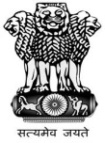 राष्‍ट्रीय वनस्‍पति स्‍वास्‍थ्‍य प्रबंधन संस्‍थान National Institute of Plant Health Managementकृषि एवं सहकारिता विभाग,  कृषि एवं किसान कल्‍याण मंत्रालयDepartment of Agriculture, Cooperation & Farmers WelfareMinistry of Agriculture& Farmers Welfareभारत सरकार/ Government of India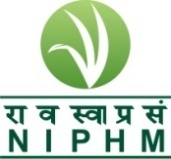 Telephone: 9140-24015374 E-mail: niphm@nic.in Tele-Fax:  9140-24015346Telephone: 9140-24015374 E-mail: niphm@nic.in Tele-Fax:  9140-24015346Rajendra Nagar,Hyderabad –30http://niphm.gov.inThe schedule of receipt and opening of quotations is as under:-The schedule of receipt and opening of quotations is as under:-The schedule of receipt and opening of quotations is as under:-1.Last Date & Time for submission of online bids16:00 hrs on 18.03.20192.Date & Time for Opening online bids (Technical bids)16:00 hrs on 19.03.2019ITechnical Bid (Cover–1):Bidders are requested to upload the required scanned copies of files as per the following:File-1:Signed Tender Document and Technical  BidScanned copy of Company Information (filled & signed) as per Annexure – I.File-2:Proofs in support of eligibility criteria as per the tender.Scanned copies of the documents / information (filled & signed) as per the ‘Eligibility Criteria’ Clause – 4.File-3:Scanned copy of EMD amount in the form of DD/BCFile-4:Authorization letter,undertaking and No Relation Certificate (as per Annexure-III, Annexure-IV& Annexure V) from the Competent Authority of the Company to sign this Tender document.  Documents received without such authorization will not be considered for further processing.IPrice Bid (Cover–2):Bidders are requested to upload the required scanned copies of files as per the following:File-1:Scanned copy of Commercial Bid (filled & signed) as per Annexure – IISl.NoMinimum Eligibility CriteriaProof to be submitted for fulfilling the Eligibility1The agency should be registered under Appropriate Authority of the State/Central Govt./Home department and must possess required valid licenses, registration etc. for providing security services as per the provisions of Private Security Agency (Regulation) Act 2005. Acknowledgements of PSARA applications will not be considered. Hence forth, the agency must possess a valid license of PSARA.The tenderer should produce self-attested copy in support of their Registration under Private Security Agency (Regulation) Act 20052The agency must have National level standing of decades of services of well-trained manpower.  The agency must have total integrated security solutions viz. Manpower guarding, electronic security systems, security procedures, emergency response etc. The agency must have adequate presence preferably in Hyderabad with an impressive track record of performance distinction.  Documents to prove that the Company/Firm has provided such services have to be produced/enclosed along with Technical Bid3The Agency must have completed satisfactorily during the last 03 financial years (2017-18, 2016-17 and 2015-16) atleast(a) One Security Contract of Rs 40.00 Lakh or more OR (b) Two Security Contracts of Rs 20.00 lakh each or more OR (c) Three Security Contracts of Rs 15.00 Lakhs or more issued by any Govt./Autonomous/PSU Organization (Central or State)/Universities for supplying the same or similar Services.  [N.B.: (i) the contract in progress irrespective of any amount of payment against any contract not yet satisfactorily completed/executed shall not be considered; (ii) Contract in any private organization shall not be considered.]Documents to prove that the Company/Firm has provided such services have to be produced/enclosed along with Technical Bid 4The average turnover should be Rs 1.00 crore for the last three financial years ending as on 31st March 2018. (FY 2015-16, FY 2016-17 and  FY 2017-18)Documents to prove (i.eself attested copies of audited annual accounts of the last 03 Financial Years ) that the Company/Firm has got average turnover ofRs 1.00 crore for the last three financial years ending  as on 31st March 2018. (FY 2015-16, FY 2016-17 and  FY 2017-18)are to be submitted 5Earnest Money DepositRs. 1,00,000/- (Rupees One Lakh only).The demand draft/Bankers cheque from a Nationalized bank/Scheduled Bank should be drawn in favour of “NATIONAL INSTITUTE OF PLANT HEALTH MANAGEMENT”, payable at Hyderabad-500 030.6The tenderer must have its own bank account, PAN, TIN and GST No.The Tenderer should submit the copy of the certificate to this effect.7The Agency should  be registered under the Contract Labour Act 1970 The Tenderer should submit the copy of the certificate to this effect.8The Agency should  be registered under the Employee Provident Fund ActThe Tenderer should submit the copy of the certificate to this effect.9The firm should be registered under ESI Act.The Tenderer should submit the copy of the certificate to this effect.10The firm should be registered under GST actSelf attested copy of the certificate GST.11The firm should be income tax assessee atleast for a period of three years as on 31.03.2018Self attested copies of the acknowledgement of Income tax returns of the company for FY 2015-16, FY 2016-17,  FY 2017-18and firm PAN Card should be enclosed.Name and address of the Agency with phone number, e-mail and name and phone number of the contact person:Type of Firm Sole proprietor/Private Ltd/ Partnership/ Cooperative / Public Co. (Pl. tick and enclose copy of Memorandum/Articles of Association/ Certificates of Incorporation)Registration No. of the Firm:Registration No. for Private Security Agency (Regulation) Act 2005 (PSARA):EMD in the form of DD/BC from any Nationalized Bank / Scheduled Bank for Rs 1,00,000/-: DD NO.             Dt.             Amount Rs.1,00,000/- drawn on NIPHM, HYDERABADESI Registration No.:EPF Registration No.:Service Tax/ GST Registration No.:Labour License (Central/State) Registration No.PAN card No.:Turnover of the Company (last three years):::Latest Income Tax clearance Certificate / IT returns (last three financial years):Duly signed and stamped Tender Document pages (please tick):                         YES / NOExperience / Completion Certificates (please tick) (as per eligibility criteria): Enclosed / Not enclosedAny other relevant information:Infrastructure details :i) Work force (Nos.) Please give the list giving employee-wise names, PF and ESI nos.Experience in the work of providing security services (please attach testimonials and certificates of successful completion of the contract). This shall cover details of works of similar nature, approximate magnitude and duration carried out or on hand for last three years along with a certificate from the agency where the job was carried out. In the following formatFORMATFORMATFORMATFORMATFORMATFORMATS.No.Name of the organization with complete address and telephone numbers to whom security services providedFromToContracted amount (Rs ___ /- per monthReasons for termination, if any.S.No.Description of ServiceWage Per Day Per workerRemarks1Providing Security Services in NIPHM (for engagement in watch & ward services (Without Arms))Minimum wage Rates as per notification (no: F. No. 1/38(6)/2018-LS-II dated 28-09-2018) issued by Ministry of Labour & Employment, Govt. of IndiaA.Without Arms1. Basic Minimum Wages +VDA679To be offered by agency As per rules2. Other charges inclusive of weekly offs & reliving chargesTo be offered by agency As per rules3. ESI @4.75%To be offered by agency As per rules4. PF @13.61%To be offered by agency As per rules5. Bonus (Amount in Rs.)Sub Total - AB. Service Charges on - percentage(%) on Basic Minimum wage+ VDA+ other chargesTo be offered by agency C.GST as per latest Govt. rate percentage (%)As per rulesGrand TotalS. No.Name of Services Place and StateServices on hand / completedServices on hand / completedServices on hand / completedServices on hand / completedS. No.Name of Services Place and StateTendered Cost (Rs.in lakhs)Cost of Balance ServicesStipulated period of CompletionDate of Completion1.Have you enclosed the EMD?Yes / No2.Have you enclosed the following documents?a. Documents defining constitution or Legal Status of the   Company or FirmYes / Nob. Copy of Private Security Agency (Regulation) Act 2005 LicenseYes / Noc.ESI, PF, Service Tax and Labour License registration certificatesYes / Nod. Profit and loss statement for last 3 yearsYes / Noe. Balance Sheet for last 3 yearsYes / Nof. Auditor’s Report for last 3 yearsYes / No3.Have you enclosed latest valid Income Tax Clearance Certificate?Yes / No4.Have you enclosed No Relation Certificate given in Annexure to tender documentYes / No5.Have you enclosed Undertaking Form given in Annexure to tender document Yes / No6.Have you enclosed details of services executed in Prescribed FormatYes / No7.Have you enclosed Power of Attorney in favour of person signing the bid?Yes / No8.Have you signed all the pages of bid documentYes / No9.Have you signed all the pages of bid documents wherever corrections/additions are made?Yes / No10.Have you enclosed the original bid documents?Yes / No